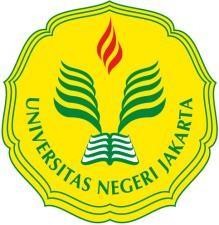 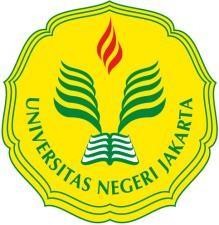 SURAT PERMOHONANYang bertanda tangan di bawah ini :Nama	:………………………………………………………..Jenis Kelamin	: Laki – Laki / Perempuan *)Tempat dan Tanggal Lahir : ……………………………………………………….Nomor Registrasi	: ……………………………………………………….Semester	: ……………………………………………………….Program Studi	: ……………………………………………………….Alamat	: ……………………………………………………….………………………………………………………. Tlp Rumah …………………… Hp ………………….Dengan ini mengajukan surat permohonan untuk dibuatkan :Surat Keterangan MahasiswaSurat Keterangan BeasiswaSurat Keterangan Tunjangan      /Pensiun/ASKES/BPJSSurat Magang MandiriSurat Magang KelompokSurat Observasi Mata KuliahSurat Observasi KelompokSurat Observasi SkripsiSurat PKL Mandiri Surat PKL Kelompok Surat Penelitian Penulisan SkripsiSurat Penelitian TA Karya Ilmiah Surat Penelitian  Tesis Demikian permohonan ini saya sampaikan, atas perhatiannya diucapkan terimakasih. Mengetahui:	Jakarta, …………………Koordinator Prodi ……….………	Pemohon,(……………………..)	(…………………)Koordinator Layanan Administrasi Akademik dan KemahasiswaanWidoyo,S.PdNIP. 197101011993101001*) Coret yang tidak perlu